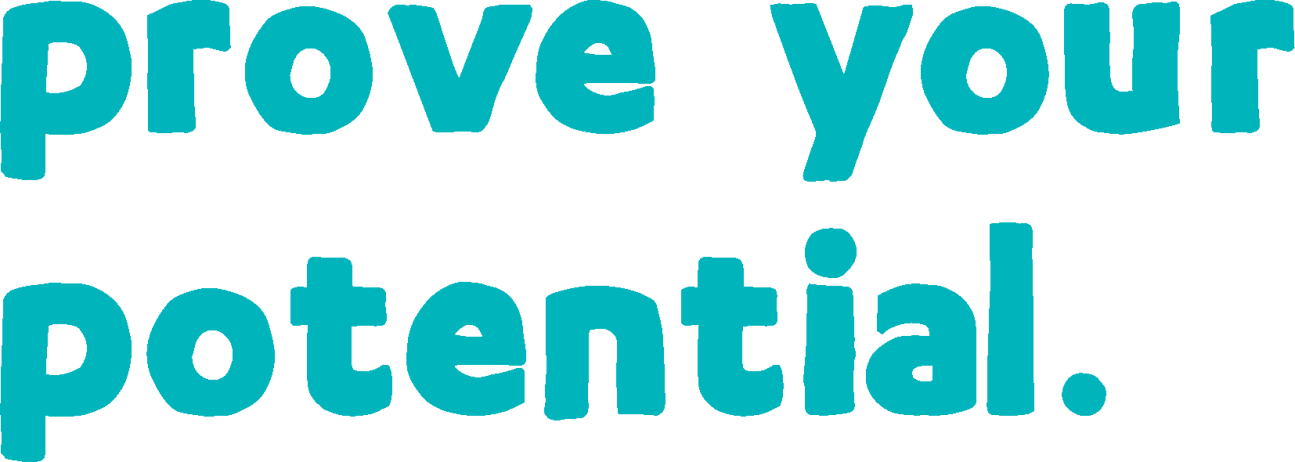 NCFE Entry Level Award in Creative Craft (Entry 3) (600/4944/3)Statement of authenticityLearner name:		Centre number:		Centre name:		SignaturesLearner:		 Date: 	Tutor/Assessor:		 Date: 	Internal Quality Assurer (IQA)*: 	 Date: 	External Quality Assurer (EQA)*: 	 Date: 	* For completion if part, or all, of the evidence has been sampled by the Internal and/or External Quality Assurer Unit 01 Making an art or craft product (A/601/9885)Learning outcome 01You will: Be able to select items needed to make an art or craft productYou can:Unit 01 Making an art or Craft product (A/601/9885)Learning outcome 02You will: Be able to make the art or craft productYou can:Unit 01 Making an art or Craft product (A/601/9885)Learning outcome 03You will: Be able to work safely You can:1.1 Organise resources needed to make the product 1.1 Organise resources needed to make the product What have you done to show this  Location of evidence (eg hyperlink/portfolio page number)IQA/EQA feedback IQA/EQA feedback 1.2 Prepare work area1.2 Prepare work areaWhat have you done to show this  Location of evidence (eg hyperlink/portfolio page number)IQA/EQA feedback IQA/EQA feedback 2.1 Make the art or craft product using the required materials 2.1 Make the art or craft product using the required materials What have you done to show this  Location of evidence (eg hyperlink/portfolio page number)IQA/EQA feedback IQA/EQA feedback 3.1 Work in a way that minimises risks to self and others  3.1 Work in a way that minimises risks to self and others  What have you done to show this  Location of evidence (eg hyperlink/portfolio page number)IQA/EQA feedback IQA/EQA feedback 3.2 Wear the appropriate personal protective equipment (PPE)  3.2 Wear the appropriate personal protective equipment (PPE)  What have you done to show this  Location of evidence (eg hyperlink/portfolio page number)IQA/EQA feedback IQA/EQA feedback 3.3 Use tools and equipment safely and effectively   3.3 Use tools and equipment safely and effectively   What have you done to show this  Location of evidence (eg hyperlink/portfolio page number)IQA/EQA feedback IQA/EQA feedback 